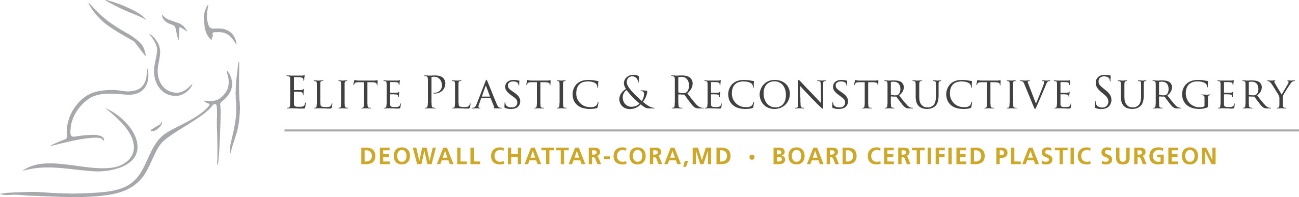 1931 Rogers Road  •  San Antonio, TX 78251Tel: 210-265-1924  •  Fax: 210-265-3387  •  www.eliteplasticmd.comInstrucciones posoperatorias de paniculectomíaDieta: evite los alimentos salados ya que pueden empeorar la hinchazónActividad: para ayudar a prevenir los coágulos de sangre en las piernas, comience a levantarse de la cama y camine hoy. Evite actividades de contacto con las áreas de cirugía.Medicamentos: si no es alérgico al Tylenol, tome 650 mg cada cuatro horas según sea necesario para el dolor.Si tiene un dolor más fuerte, use el analgésico recetado según sea necesario para el dolor. Si toma el medicamento recetado para el dolor, no conduzca ni maneje maquinaria que pueda dañar a alguien.No tome advil, ibuprofeno u otros medicamentos antiinflamatorios no esteroides (pueden causar sangrado o hematomas).Tome los antibióticos recetados como escritoReanude sus medicamentos anteriores a menos que se le indique lo contrarioDucharse: Puede ducharse y mojarse a partir de mañana, pero no se la bañe. Cuando se duche, pruebe el agua con una parte del cuerpo que no haya sido operada para asegurarse de que la temperatura no sea caliente o fría; Es posible que el uso de la parte operada para analizar el agua no sea exacto, ya que durante el procedimiento se administró anestesia local, por lo que es posible que el área del cuerpo operada no tenga una sensación normal. El agua y el jabón pueden caer sobre las heridas. No frote las heridas. Sin bañera.Cambios de vendaje: cambie la gasa o las almohadillas según sea necesario. Si tiene tiras de cinta, se caerán, no se preocupe si lo hacen.Drenajes: cada cuatro horas mientras esté despierto, quítese y registre la salida de cada drenaje individual por separado. Mantenga un registro de 24 horas de cada drenaje individual y lleve ese registro a su cita de seguimiento.Seguimiento: Durante el horario laboral normal de lunes a viernes de 900AM-500PM., Llame al 210-265-1924 para una cita de seguimiento la próxima semana.Tambien puedes usar el portal del paciente.